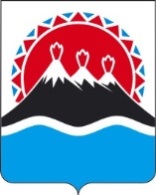 ПОСТАНОВЛЕНИЕПРАВИТЕЛЬСТВАКАМЧАТСКОГО КРАЯ             г. Петропавловск-КамчатскийВ целях оптимизации действующей сети особо охраняемых природных территорий регионального значения Камчатского края и в соответствии с частью 2 статьи 10, статьей 11 Закона Камчатского края от 29.12.2014 № 564 «Об особо охраняемых природных территориях в Камчатском крае», пунктом 3.4. Порядка принятия решений о создании, об уточнении границ, изменении режима особой охраны, о продлении срока функционирования, ликвидации (снятии статуса) особо охраняемых природных территорий регионального значения в Камчатском крае, утвержденного постановлением Правительства Камчатского края от 26.07.2016 № 291-П,ПРАВИТЕЛЬСТВО ПОСТАНОВЛЯЕТ:1. Ликвидировать (снять статус) особо охраняемых природных территорий – памятников природы регионального значения: «Гаврюшкин Камень», «Остров Камбальный», «Остров Уташуд», «Кутхины баты», «Озеро Курильское», «Бухта Южно-Глубокая», расположенных в границах особо охраняемых природных территорий федерального значения – государственного природного заказника федерального значения «Южно-Камчатский» имени Т.И. Шпиленка и государственного природного заповедника «Корякский».2. Внести в Перечень краеведческих объектов и территорий Камчатки, имеющих особо ценное историческое краеведческое и рекреационное значение, утвержденный распоряжением Исполнительного комитета Камчатского областного Совета народных депутатов от 04.03.1991 № 116-р, следующие изменения:1) пункт 3 раздела «Большерецкий район» признать утратившим силу.3. Внести в приложение к решению Исполнительного комитета Камчатского областного Совета народных депутатов от 09.01.1981 № 9 «О памятниках природы на территории Камчатской области» следующие изменения:1) пункты 1, 2 раздела «Усть-Большерецкий район» признать утратившими силу;2) пункты 6, 8, 10 раздела «Елизовский район» признать утратившими силу.4. Внести в приложение № 1 «Список объектов, выделяемых в качестве государственных памятников природы областного значения на территории Камчатской области» к решению Исполнительного комитета Камчатского областного Совета народных депутатов от 28.12.1983 № 562 «О мерах по усилению охраны природы в районах интенсивного нереста лососевых рыб и местах расположения ценных природных комплексов на территории Камчатской области» следующие изменения: 1) пункт 26 раздела «Олюторский район» признать утратившим силу.5. Внести в постановление администрации Камчатской области от 12.05.1998 № 170 «О признании утратившими силу решений Исполнительного комитета Камчатского областного Совета народных депутатов» следующие изменения:1) пункты 6, 8 раздела «Елизовский район» приложения 1 «Реестр государственных памятников природы регионального значения по состоянию на 01.01.1998 года» признать утратившим силу;2) пункты 1, 2, 3 раздела «Усть-Большерецкий» район приложения 1 «Реестр государственных памятников природы регионального значения по состоянию на 01.01.1998 года» признать утратившим силу;3) пункты 6, 8 раздела  «Елизовский район» приложения 2 «Границы природных памятников природы Камчатской области» признать утратившими силу; 4) пункты 1, 2, 3 раздела  «Усть-Большерецкий район» приложения 2 «Границы природных памятников природы Камчатской области» признать утратившими силу;5) пункты 6, 8 раздела «Елизовский район» приложения 3 «Режим охраны и использования памятников природы Камчатской области» признать утратившими силу;6) пункты 1, 2, 3 раздела  «Усть-Большерецкий район» приложения 3 «Режим охраны и использования памятников природы Камчатской области» признать утратившими силу.4. Настоящее постановление вступает в силу через 10 дней после дня его официального опубликования.Губернатор Камчатского края	    В.И. ИлюхинСОГЛАСОВАНОЗаместитель Председателя Правительства Камчатского края  - Министр рыбного хозяйства Камчатского края                                                                 В.М. ГалицынМинистр природных ресурсов  и экологии Камчатского края                                                               В.И. ПрийдунНачальник Главного правового управленияГубернатора и Правительства Камчатского края                             С.Н. ГудинИсполнитель: Татьяна Анатольевна Гордиенко27-55-79Министерство природных ресурсов и экологии Камчатского краяПОЯСНИТЕЛЬНАЯ ЗАПИСКАк проекту постановления Правительства Камчатского края «О ликвидации (снятии статуса) особо охраняемых природных территорий – памятников природы регионального значения, расположенных в границах особо охраняемых природных территорий федерального значения»Настоящий проект постановления Правительства Камчатского края (далее – Проект постановления) разработан в целях оптимизации действующей сети особо охраняемых природных территорий (далее – ООПТ) регионального значения Камчатского края, а именно: устранения имеющей место коллизии правового регулирования режима охраны и использования одних и тех же земельных (лесных) участков, расположенных в границах различных по правовому статусу и административному подчинению ООПТ, исключения коррупциогенных факторов в толковании и применении норм права, регулирующих различные установленные режимы охраны и использования одного и того же земельного (лесного) участка в границах ООПТ, исключения необоснованной затраты средств краевого бюджета на выполнение работ по обеспечению функционирования нижеуказанных памятников природы и направлен на ликвидацию (снятие статуса) ООПТ шести памятников природы регионального значения, расположенных в границах особо охраняемых природных территорий федерального значения – «Гаврюшкин Камень», «Остров Камбальный», «Остров Уташуд», «Кутхины баты», «Озеро Курильское» (государственный природный заказник федерального значения «Южно-Камчатский» имени Т.И. Шпиленка), «Бухта Южно-Глубокая» (государственный природный заповедник «Корякский»).В настоящее время полномочия по обеспечению охраны и функционирования памятников природы регионального значения возложены на Министерство природных ресурсов и экологии Камчатского края, по обеспечению режима охраны Южно-Камчатского заказника и Корякского заповедника – на ФГБУ «Кроноцкий государственный заповедник». Наличие памятников природы регионального значения в границах ООПТ федерального значения, имеющих иной, более жесткий режим охраны и природопользования, приводит к противоречиям и произвольному толкованию различными правоприменителями, в зависимости от их интересов, отдельных правовых установлений, изложенных как в паспорте памятника природы, так и в положении об ООПТ федерального значения и регулирующих при этом режим охраны и использования одного и того же земельного (лесного) участка.  С 01.01.2017 сведения о границах ООПТ и их охранных зон подлежат внесению в Единый государственный реестр недвижимости в соответствии с Федеральным законом от 13.07.2015 № 218-ФЗ «О государственной регистрации недвижимости», согласно которому ООПТ являются самостоятельной правовой категорией, для которых предусмотрен отдельный порядок учета. Наличие памятников природы регионального значения в границах ООПТ федерального значения противоречит требованиям указанного Федерального закона, так как в этом случае отдельной правовой категорией являются ООПТ федерального значения, имеющие более высокий правовой статус; при этом полномочия исполнительных органов государственной власти Камчатского края и их подведомственных учреждений, осуществляющих охрану ООПТ регионального значения, не распространяются на ООПТ федерального значения.  Проект постановления разработан в соответствии с требованиями, установленными частью 2 статьи 10, статьей 11 Закона Камчатского края от 29.12.2014 № 564 «Об особо охраняемых природных территориях в Камчатском крае», пунктом 3.4. Порядка принятия решений о создании, об уточнении границ, изменении режима особой охраны, о продлении срока функционирования, ликвидации (снятии статуса) особо охраняемых природных территорий регионального значения в Камчатском крае, утвержденного постановлением Правительства Камчатского края от 26.07.2016 № 291-П, (далее – Порядок) рекомендациями Межведомственной рабочей группы по выработке решений по вопросам функционирования и развития системы особо охраняемых природных территорий регионального значения в Камчатском крае (далее – Рабочая группа). В ходе заседания Рабочей группы, в соответствии с требованиями  части 4 пункта 3.4 Порядка, также рассмотрены представленные ФГБУ «Кроноцкий государственный заповедник» краткие сведения о природной и социально-экономической характеристиках ООПТ федерального значения, в границах которых находятся памятники природы регионального значения, а также материалы оценки воздействия на окружающую среду результатов деятельности по ликвидации указанных памятников природы:  в данном случае экологические и связанные с ними социальные, экономические и другие негативные последствия реализации решения о ликвидации памятников природы отсутствуют (протокол заседания Рабочей группы от 19.10.2016 № 1). Оценка воздействия на окружающую среду, как таковая, проводится для намечаемой хозяйственной и иной деятельности, обосновывающая документация которой подлежит экологической экспертизе в соответствии с Федеральным законом от 23.11.95 № 174-ФЗ «Об экологической экспертизе». При этом материалы комплексного экологического обследования участков территорий, обосновывающие принятие решений о ликвидации (снятии статуса) ООПТ с этих территорий, не отнесены к объектам государственной экологической экспертизы. Проект постановления Правительства Камчатского края размещен 12.04.2018 на официальном сайте исполнительных органов государственной власти Камчатского края в сети Интернет для проведения в срок до 23.04.2018 независимой антикоррупционной экспертизы.	Настоящий проект постановления Правительства Камчатского края не подлежит оценке регулирующего воздействия в соответствии с постановлением Правительства Камчатского края от 06.06.2013 № 233-П «Об утверждении Порядка проведения оценки регулирующего воздействия проектов нормативных правовых актов Камчатского края и экспертизы нормативных правовых актов Камчатского края».Принятие настоящего проекта постановления Правительства Камчатского края не потребует выделения дополнительных финансовых средств из краевого бюджета.№О ликвидации (снятии статуса) особо охраняемых природных территорий – памятников природы регионального значения, расположенных в границах особо охраняемых природных территорий федерального значения